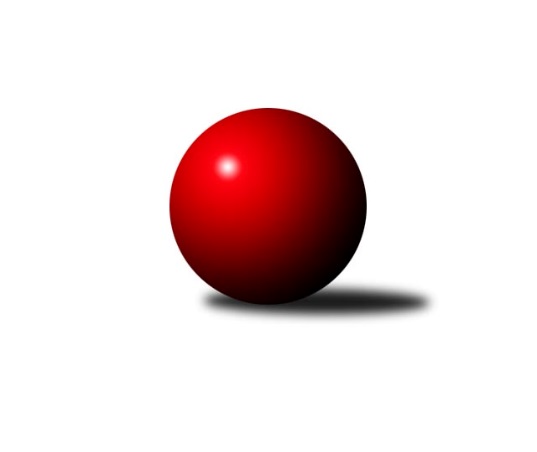 Č.8Ročník 2021/2022	16.7.2024 Zlínský krajský přebor 2021/2022Statistika 8. kolaTabulka družstev:		družstvo	záp	výh	rem	proh	skore	sety	průměr	body	plné	dorážka	chyby	1.	KK Kroměříž A	8	7	0	1	52.0 : 12.0 	(67.5 : 28.5)	2622	14	1792	830	34.6	2.	TJ Valašské Meziříčí C	8	7	0	1	46.5 : 17.5 	(60.0 : 36.0)	2546	14	1772	774	43.1	3.	KC Zlín C	8	6	0	2	37.5 : 26.5 	(53.5 : 42.5)	2577	12	1769	808	41	4.	TJ Gumárny Zubří	7	5	0	2	37.0 : 19.0 	(51.5 : 32.5)	2607	10	1799	808	42.9	5.	SC Bylnice	8	4	1	3	30.0 : 34.0 	(41.0 : 55.0)	2469	9	1723	746	41.8	6.	TJ Kelč	8	4	0	4	33.0 : 31.0 	(53.5 : 42.5)	2530	8	1765	765	43.4	7.	KK Camo Slavičín A	8	4	0	4	27.0 : 37.0 	(46.0 : 50.0)	2506	8	1761	745	43.3	8.	KK Camo Slavičín B	8	3	1	4	31.0 : 33.0 	(43.0 : 53.0)	2433	7	1718	714	53	9.	KK Kroměříž B	8	2	0	6	24.0 : 40.0 	(44.0 : 52.0)	2517	4	1761	756	50.9	10.	TJ Sokol Machová B	8	1	1	6	22.0 : 42.0 	(43.5 : 52.5)	2530	3	1759	771	48.9	11.	TJ Bojkovice Krons B	8	1	1	6	19.0 : 45.0 	(30.0 : 66.0)	2431	3	1712	718	54.5	12.	VKK Vsetín B	7	1	0	6	17.0 : 39.0 	(30.5 : 53.5)	2460	2	1725	735	57Tabulka doma:		družstvo	záp	výh	rem	proh	skore	sety	průměr	body	maximum	minimum	1.	KK Kroměříž A	5	5	0	0	37.0 : 3.0 	(46.0 : 14.0)	2524	10	2551	2471	2.	TJ Valašské Meziříčí C	5	5	0	0	33.5 : 6.5 	(42.0 : 18.0)	2646	10	2681	2599	3.	KC Zlín C	4	4	0	0	23.0 : 9.0 	(31.0 : 17.0)	2638	8	2698	2573	4.	KK Camo Slavičín A	5	4	0	1	24.0 : 16.0 	(33.0 : 27.0)	2655	8	2728	2548	5.	SC Bylnice	4	3	0	1	19.0 : 13.0 	(23.0 : 25.0)	2514	6	2574	2433	6.	TJ Gumárny Zubří	3	2	0	1	17.0 : 7.0 	(25.5 : 10.5)	2528	4	2555	2493	7.	TJ Kelč	3	2	0	1	13.0 : 11.0 	(19.5 : 16.5)	2542	4	2618	2460	8.	KK Camo Slavičín B	3	1	1	1	14.0 : 10.0 	(19.0 : 17.0)	2633	3	2648	2615	9.	TJ Bojkovice Krons B	3	1	0	2	9.0 : 15.0 	(13.0 : 23.0)	2575	2	2690	2450	10.	KK Kroměříž B	4	1	0	3	13.0 : 19.0 	(23.0 : 25.0)	2353	2	2405	2308	11.	VKK Vsetín B	4	1	0	3	11.0 : 21.0 	(18.5 : 29.5)	2464	2	2553	2404	12.	TJ Sokol Machová B	4	0	1	3	11.0 : 21.0 	(21.5 : 26.5)	2526	1	2581	2475Tabulka venku:		družstvo	záp	výh	rem	proh	skore	sety	průměr	body	maximum	minimum	1.	TJ Gumárny Zubří	4	3	0	1	20.0 : 12.0 	(26.0 : 22.0)	2627	6	2719	2458	2.	KK Kroměříž A	3	2	0	1	15.0 : 9.0 	(21.5 : 14.5)	2655	4	2740	2568	3.	TJ Valašské Meziříčí C	3	2	0	1	13.0 : 11.0 	(18.0 : 18.0)	2513	4	2592	2406	4.	KC Zlín C	4	2	0	2	14.5 : 17.5 	(22.5 : 25.5)	2562	4	2657	2506	5.	TJ Kelč	5	2	0	3	20.0 : 20.0 	(34.0 : 26.0)	2528	4	2634	2343	6.	KK Camo Slavičín B	5	2	0	3	17.0 : 23.0 	(24.0 : 36.0)	2393	4	2493	2251	7.	SC Bylnice	4	1	1	2	11.0 : 21.0 	(18.0 : 30.0)	2458	3	2595	2333	8.	TJ Sokol Machová B	4	1	0	3	11.0 : 21.0 	(22.0 : 26.0)	2531	2	2600	2423	9.	KK Kroměříž B	4	1	0	3	11.0 : 21.0 	(21.0 : 27.0)	2515	2	2629	2343	10.	TJ Bojkovice Krons B	5	0	1	4	10.0 : 30.0 	(17.0 : 43.0)	2395	1	2566	2239	11.	VKK Vsetín B	3	0	0	3	6.0 : 18.0 	(12.0 : 24.0)	2459	0	2588	2240	12.	KK Camo Slavičín A	3	0	0	3	3.0 : 21.0 	(13.0 : 23.0)	2456	0	2518	2372Tabulka podzimní části:		družstvo	záp	výh	rem	proh	skore	sety	průměr	body	doma	venku	1.	KK Kroměříž A	8	7	0	1	52.0 : 12.0 	(67.5 : 28.5)	2622	14 	5 	0 	0 	2 	0 	1	2.	TJ Valašské Meziříčí C	8	7	0	1	46.5 : 17.5 	(60.0 : 36.0)	2546	14 	5 	0 	0 	2 	0 	1	3.	KC Zlín C	8	6	0	2	37.5 : 26.5 	(53.5 : 42.5)	2577	12 	4 	0 	0 	2 	0 	2	4.	TJ Gumárny Zubří	7	5	0	2	37.0 : 19.0 	(51.5 : 32.5)	2607	10 	2 	0 	1 	3 	0 	1	5.	SC Bylnice	8	4	1	3	30.0 : 34.0 	(41.0 : 55.0)	2469	9 	3 	0 	1 	1 	1 	2	6.	TJ Kelč	8	4	0	4	33.0 : 31.0 	(53.5 : 42.5)	2530	8 	2 	0 	1 	2 	0 	3	7.	KK Camo Slavičín A	8	4	0	4	27.0 : 37.0 	(46.0 : 50.0)	2506	8 	4 	0 	1 	0 	0 	3	8.	KK Camo Slavičín B	8	3	1	4	31.0 : 33.0 	(43.0 : 53.0)	2433	7 	1 	1 	1 	2 	0 	3	9.	KK Kroměříž B	8	2	0	6	24.0 : 40.0 	(44.0 : 52.0)	2517	4 	1 	0 	3 	1 	0 	3	10.	TJ Sokol Machová B	8	1	1	6	22.0 : 42.0 	(43.5 : 52.5)	2530	3 	0 	1 	3 	1 	0 	3	11.	TJ Bojkovice Krons B	8	1	1	6	19.0 : 45.0 	(30.0 : 66.0)	2431	3 	1 	0 	2 	0 	1 	4	12.	VKK Vsetín B	7	1	0	6	17.0 : 39.0 	(30.5 : 53.5)	2460	2 	1 	0 	3 	0 	0 	3Tabulka jarní části:		družstvo	záp	výh	rem	proh	skore	sety	průměr	body	doma	venku	1.	SC Bylnice	0	0	0	0	0.0 : 0.0 	(0.0 : 0.0)	0	0 	0 	0 	0 	0 	0 	0 	2.	KK Camo Slavičín A	0	0	0	0	0.0 : 0.0 	(0.0 : 0.0)	0	0 	0 	0 	0 	0 	0 	0 	3.	TJ Bojkovice Krons B	0	0	0	0	0.0 : 0.0 	(0.0 : 0.0)	0	0 	0 	0 	0 	0 	0 	0 	4.	KK Kroměříž B	0	0	0	0	0.0 : 0.0 	(0.0 : 0.0)	0	0 	0 	0 	0 	0 	0 	0 	5.	KK Kroměříž A	0	0	0	0	0.0 : 0.0 	(0.0 : 0.0)	0	0 	0 	0 	0 	0 	0 	0 	6.	KK Camo Slavičín B	0	0	0	0	0.0 : 0.0 	(0.0 : 0.0)	0	0 	0 	0 	0 	0 	0 	0 	7.	KC Zlín C	0	0	0	0	0.0 : 0.0 	(0.0 : 0.0)	0	0 	0 	0 	0 	0 	0 	0 	8.	TJ Valašské Meziříčí C	0	0	0	0	0.0 : 0.0 	(0.0 : 0.0)	0	0 	0 	0 	0 	0 	0 	0 	9.	VKK Vsetín B	0	0	0	0	0.0 : 0.0 	(0.0 : 0.0)	0	0 	0 	0 	0 	0 	0 	0 	10.	TJ Sokol Machová B	0	0	0	0	0.0 : 0.0 	(0.0 : 0.0)	0	0 	0 	0 	0 	0 	0 	0 	11.	TJ Kelč	0	0	0	0	0.0 : 0.0 	(0.0 : 0.0)	0	0 	0 	0 	0 	0 	0 	0 	12.	TJ Gumárny Zubří	0	0	0	0	0.0 : 0.0 	(0.0 : 0.0)	0	0 	0 	0 	0 	0 	0 	0 Zisk bodů pro družstvo:		jméno hráče	družstvo	body	zápasy	v %	dílčí body	sety	v %	1.	Tomáš Kejík 	KK Kroměříž A 	7	/	7	(100%)	13	/	14	(93%)	2.	Ludmila Satinská 	TJ Gumárny Zubří 	7	/	7	(100%)	11	/	14	(79%)	3.	Tomáš Vybíral 	TJ Kelč 	7	/	8	(88%)	13	/	16	(81%)	4.	Jiří Tesař 	KK Kroměříž A 	7	/	8	(88%)	12.5	/	16	(78%)	5.	Radek Ingr 	KK Kroměříž A 	7	/	8	(88%)	11	/	16	(69%)	6.	Pavel Struhař 	KC Zlín C 	6	/	7	(86%)	10	/	14	(71%)	7.	Miloslav Plesník 	TJ Valašské Meziříčí C 	6	/	7	(86%)	9.5	/	14	(68%)	8.	Petr Peléšek 	KK Camo Slavičín B 	6	/	8	(75%)	13	/	16	(81%)	9.	Michal Petráš 	KK Camo Slavičín B 	6	/	8	(75%)	13	/	16	(81%)	10.	Petr Cahlík 	TJ Valašské Meziříčí C 	6	/	8	(75%)	11	/	16	(69%)	11.	Josef Bařinka 	SC Bylnice 	6	/	8	(75%)	10	/	16	(63%)	12.	Kateřina Ondrouchová 	KK Kroměříž B 	6	/	8	(75%)	10	/	16	(63%)	13.	Jozef Kundrata 	TJ Bojkovice Krons B 	5	/	6	(83%)	6	/	12	(50%)	14.	Pavel Chvatík 	TJ Kelč 	5	/	7	(71%)	11	/	14	(79%)	15.	Tomáš Kuchta 	KK Kroměříž A 	5	/	7	(71%)	9.5	/	14	(68%)	16.	Daniel Mach 	KK Kroměříž A 	5	/	7	(71%)	9.5	/	14	(68%)	17.	Jiří Fryštacký 	TJ Sokol Machová B 	5	/	8	(63%)	12	/	16	(75%)	18.	Petr Pavelka 	TJ Kelč 	5	/	8	(63%)	11	/	16	(69%)	19.	Petr Mňačko 	KC Zlín C 	5	/	8	(63%)	10.5	/	16	(66%)	20.	Jaroslav Trochta 	KC Zlín C 	5	/	8	(63%)	10	/	16	(63%)	21.	Alois Beňo 	SC Bylnice 	5	/	8	(63%)	10	/	16	(63%)	22.	Miroslav Volek 	TJ Valašské Meziříčí C 	5	/	8	(63%)	9.5	/	16	(59%)	23.	Tomáš Stodůlka 	TJ Gumárny Zubří 	4	/	6	(67%)	8	/	12	(67%)	24.	Petr Jandík 	TJ Valašské Meziříčí C 	4	/	6	(67%)	8	/	12	(67%)	25.	Kamil Vrána 	KK Camo Slavičín B 	4	/	6	(67%)	5.5	/	12	(46%)	26.	Karel Kabela 	KK Camo Slavičín A 	4	/	7	(57%)	8.5	/	14	(61%)	27.	Radek Vetyška 	TJ Gumárny Zubří 	4	/	7	(57%)	8	/	14	(57%)	28.	Rudolf Fojtík 	KK Camo Slavičín A 	4	/	7	(57%)	8	/	14	(57%)	29.	Michal Ondrušek 	TJ Bojkovice Krons B 	4	/	7	(57%)	7	/	14	(50%)	30.	Petr Boček 	KK Kroměříž A 	4	/	7	(57%)	6	/	14	(43%)	31.	Miroslav Kubík 	VKK Vsetín B 	4	/	7	(57%)	6	/	14	(43%)	32.	Tomáš Matlach 	KC Zlín C 	4	/	8	(50%)	10	/	16	(63%)	33.	Libor Pekárek 	KK Camo Slavičín A 	4	/	8	(50%)	9	/	16	(56%)	34.	Lubomír Zábel 	SC Bylnice 	4	/	8	(50%)	8	/	16	(50%)	35.	Jiří Michalík 	TJ Sokol Machová B 	4	/	8	(50%)	8	/	16	(50%)	36.	David Hanke 	TJ Bojkovice Krons B 	4	/	8	(50%)	8	/	16	(50%)	37.	Zdeněk Chvatík 	TJ Kelč 	4	/	8	(50%)	7	/	16	(44%)	38.	Miroslav Pavelka 	TJ Kelč 	4	/	8	(50%)	6.5	/	16	(41%)	39.	Miroslav Macega 	KK Kroměříž B 	4	/	8	(50%)	6	/	16	(38%)	40.	Martin Růžička 	KK Kroměříž B 	4	/	8	(50%)	5	/	16	(31%)	41.	Jindřich Cahlík 	TJ Valašské Meziříčí C 	3.5	/	4	(88%)	6	/	8	(75%)	42.	Jaroslav Pavlát 	TJ Gumárny Zubří 	3	/	3	(100%)	4	/	6	(67%)	43.	Josef Konvičný 	TJ Valašské Meziříčí C 	3	/	3	(100%)	4	/	6	(67%)	44.	Jaroslav Pavlík 	KK Kroměříž A 	3	/	4	(75%)	6	/	8	(75%)	45.	Radim Metelka 	VKK Vsetín B 	3	/	5	(60%)	5	/	10	(50%)	46.	Lukáš Michalík 	TJ Sokol Machová B 	3	/	5	(60%)	5	/	10	(50%)	47.	Dušan Tománek 	KK Camo Slavičín B 	3	/	5	(60%)	4.5	/	10	(45%)	48.	Ondřej Fojtík 	KK Camo Slavičín B 	3	/	5	(60%)	3	/	10	(30%)	49.	Miroslav Míšek 	KK Kroměříž B 	3	/	6	(50%)	7	/	12	(58%)	50.	Miroslav Macháček 	TJ Gumárny Zubří 	3	/	6	(50%)	6	/	12	(50%)	51.	Robert Řihák 	KK Camo Slavičín A 	3	/	6	(50%)	5.5	/	12	(46%)	52.	Jiří Satinský 	TJ Gumárny Zubří 	3	/	7	(43%)	9	/	14	(64%)	53.	Bohumil Fryštacký 	TJ Sokol Machová B 	3	/	8	(38%)	7.5	/	16	(47%)	54.	Pavla Žádníková 	KC Zlín C 	2.5	/	7	(36%)	5	/	14	(36%)	55.	Roman Janošek 	TJ Gumárny Zubří 	2	/	3	(67%)	3	/	6	(50%)	56.	Miloš Jandík 	TJ Valašské Meziříčí C 	2	/	4	(50%)	4	/	8	(50%)	57.	Jiří Plášek 	VKK Vsetín B 	2	/	4	(50%)	2	/	8	(25%)	58.	Karel Navrátil 	VKK Vsetín B 	2	/	5	(40%)	6	/	10	(60%)	59.	Radek Olejník 	TJ Valašské Meziříčí C 	2	/	5	(40%)	5	/	10	(50%)	60.	Richard Ťulpa 	KK Camo Slavičín A 	2	/	5	(40%)	4	/	10	(40%)	61.	Margita Fryštacká 	TJ Sokol Machová B 	2	/	5	(40%)	4	/	10	(40%)	62.	Zdeněk Drlík 	KK Kroměříž B 	2	/	6	(33%)	7	/	12	(58%)	63.	Martin Kovács 	VKK Vsetín B 	2	/	6	(33%)	5	/	12	(42%)	64.	Tomáš Hnátek 	VKK Vsetín B 	2	/	6	(33%)	3	/	12	(25%)	65.	Stanislav Horečný 	SC Bylnice 	2	/	7	(29%)	4	/	14	(29%)	66.	Jaroslav Slováček 	SC Bylnice 	2	/	8	(25%)	4	/	16	(25%)	67.	Ladislav Strnad 	SC Bylnice 	1	/	1	(100%)	2	/	2	(100%)	68.	Petr Tomášek 	TJ Valašské Meziříčí C 	1	/	1	(100%)	2	/	2	(100%)	69.	Jiří Janšta 	KC Zlín C 	1	/	1	(100%)	2	/	2	(100%)	70.	Jan Lahuta 	TJ Bojkovice Krons B 	1	/	1	(100%)	1	/	2	(50%)	71.	Ota Adámek 	TJ Gumárny Zubří 	1	/	2	(50%)	2.5	/	4	(63%)	72.	Ondřej Novák 	SC Bylnice 	1	/	2	(50%)	1	/	4	(25%)	73.	Petr Buksa 	KK Kroměříž B 	1	/	3	(33%)	3	/	6	(50%)	74.	Karel Skoumal 	KC Zlín C 	1	/	3	(33%)	2	/	6	(33%)	75.	Lukáš Trochta 	KC Zlín C 	1	/	4	(25%)	4	/	8	(50%)	76.	Roman Škrabal 	TJ Sokol Machová B 	1	/	4	(25%)	3	/	8	(38%)	77.	Ivana Bartošová 	KK Camo Slavičín B 	1	/	6	(17%)	3	/	12	(25%)	78.	Erik Jadavan 	KK Camo Slavičín A 	1	/	6	(17%)	3	/	12	(25%)	79.	Ondřej Masař 	SC Bylnice 	1	/	6	(17%)	2	/	12	(17%)	80.	Radek Rak 	KK Camo Slavičín A 	1	/	7	(14%)	6	/	14	(43%)	81.	Dominik Slavíček 	TJ Bojkovice Krons B 	1	/	7	(14%)	4	/	14	(29%)	82.	Michal Machala 	TJ Bojkovice Krons B 	1	/	7	(14%)	1	/	14	(7%)	83.	Martin Kuropata 	TJ Valašské Meziříčí C 	0	/	1	(0%)	1	/	2	(50%)	84.	Čestmír Pekárek 	KK Camo Slavičín A 	0	/	1	(0%)	1	/	2	(50%)	85.	Radek Husek 	TJ Sokol Machová B 	0	/	1	(0%)	1	/	2	(50%)	86.	Evžen Štětkař 	KC Zlín C 	0	/	1	(0%)	0	/	2	(0%)	87.	Hana Polišenská 	KC Zlín C 	0	/	1	(0%)	0	/	2	(0%)	88.	Stanislav Pitrun 	TJ Kelč 	0	/	1	(0%)	0	/	2	(0%)	89.	Petr Pavlíček 	TJ Gumárny Zubří 	0	/	1	(0%)	0	/	2	(0%)	90.	Jaroslav Tobola 	TJ Valašské Meziříčí C 	0	/	1	(0%)	0	/	2	(0%)	91.	Martin Orság 	VKK Vsetín B 	0	/	2	(0%)	1	/	4	(25%)	92.	Petr Dlouhý 	KK Kroměříž B 	0	/	2	(0%)	1	/	4	(25%)	93.	Petr Hanousek 	KK Camo Slavičín B 	0	/	2	(0%)	0	/	4	(0%)	94.	Radomír Kozáček 	TJ Bojkovice Krons B 	0	/	2	(0%)	0	/	4	(0%)	95.	Martina Nováková 	TJ Sokol Machová B 	0	/	3	(0%)	2	/	6	(33%)	96.	Lenka Kotrlová 	VKK Vsetín B 	0	/	3	(0%)	1	/	6	(17%)	97.	Petr Spurný 	VKK Vsetín B 	0	/	4	(0%)	1.5	/	8	(19%)	98.	Vlastimil Struhař 	TJ Bojkovice Krons B 	0	/	4	(0%)	1	/	8	(13%)	99.	Rostislav Studeník 	KK Camo Slavičín B 	0	/	4	(0%)	0	/	8	(0%)	100.	Šárka Drahotuská 	TJ Sokol Machová B 	0	/	5	(0%)	1	/	10	(10%)	101.	Jaroslav Sojka 	TJ Bojkovice Krons B 	0	/	5	(0%)	1	/	10	(10%)	102.	Milan Skopal 	KK Kroměříž B 	0	/	7	(0%)	5	/	14	(36%)	103.	Antonín Plesník 	TJ Kelč 	0	/	8	(0%)	5	/	16	(31%)Průměry na kuželnách:		kuželna	průměr	plné	dorážka	chyby	výkon na hráče	1.	KK Slavičín, 1-2	2625	1810	815	44.6	(437.6)	2.	TJ Valašské Meziříčí, 1-4	2594	1800	794	44.4	(432.5)	3.	TJ Bojkovice Krons, 1-2	2593	1813	780	47.5	(432.3)	4.	KC Zlín, 1-4	2589	1785	804	47.8	(431.6)	5.	TJ Sokol Machová, 1-2	2557	1791	766	45.8	(426.3)	6.	TJ Zbrojovka Vsetín, 1-4	2505	1740	765	42.9	(417.6)	7.	TJ Kelč, 1-2	2492	1720	772	41.2	(415.4)	8.	TJ Gumárny Zubří, 1-2	2471	1716	754	49.7	(411.8)	9.	KK Kroměříž, 1-4	2396	1683	713	51.3	(399.4)Nejlepší výkony na kuželnách:KK Slavičín, 1-2KK Camo Slavičín A	2728	6. kolo	Petr Peléšek 	KK Camo Slavičín B	514	7. koloTJ Gumárny Zubří	2719	8. kolo	Petr Mňačko 	KC Zlín C	502	4. koloKK Camo Slavičín A	2702	8. kolo	Tomáš Kejík 	KK Kroměříž A	501	2. koloKC Zlín C	2657	4. kolo	Robert Řihák 	KK Camo Slavičín A	494	8. koloKK Camo Slavičín A	2650	3. kolo	Libor Pekárek 	KK Camo Slavičín A	491	6. koloKK Camo Slavičín B	2648	2. kolo	Tomáš Vybíral 	TJ Kelč	485	5. koloKK Camo Slavičín A	2647	5. kolo	Petr Peléšek 	KK Camo Slavičín B	482	4. koloKK Camo Slavičín B	2637	7. kolo	Tomáš Stodůlka 	TJ Gumárny Zubří	475	8. koloTJ Kelč	2634	5. kolo	Rudolf Fojtík 	KK Camo Slavičín A	474	1. koloKK Camo Slavičín B	2615	4. kolo	Robert Řihák 	KK Camo Slavičín A	472	5. koloTJ Valašské Meziříčí, 1-4TJ Valašské Meziříčí C	2681	1. kolo	Miloslav Plesník 	TJ Valašské Meziříčí C	500	1. koloTJ Valašské Meziříčí C	2678	5. kolo	Josef Bařinka 	SC Bylnice	498	1. koloTJ Valašské Meziříčí C	2644	8. kolo	Jiří Fryštacký 	TJ Sokol Machová B	479	5. koloTJ Valašské Meziříčí C	2626	3. kolo	Petr Cahlík 	TJ Valašské Meziříčí C	478	3. koloTJ Valašské Meziříčí C	2599	4. kolo	Pavla Žádníková 	KC Zlín C	475	8. koloSC Bylnice	2595	1. kolo	Jindřich Cahlík 	TJ Valašské Meziříčí C	475	8. koloKC Zlín C	2573	8. kolo	Radek Olejník 	TJ Valašské Meziříčí C	474	4. koloTJ Sokol Machová B	2564	5. kolo	Miroslav Volek 	TJ Valašské Meziříčí C	469	5. koloTJ Kelč	2509	3. kolo	Miloslav Plesník 	TJ Valašské Meziříčí C	467	5. koloKK Camo Slavičín A	2479	4. kolo	Petr Cahlík 	TJ Valašské Meziříčí C	460	8. koloTJ Bojkovice Krons, 1-2TJ Bojkovice Krons B	2690	6. kolo	Jiří Satinský 	TJ Gumárny Zubří	490	4. koloTJ Gumárny Zubří	2669	4. kolo	Jozef Kundrata 	TJ Bojkovice Krons B	475	4. koloKK Kroměříž B	2629	6. kolo	Michal Ondrušek 	TJ Bojkovice Krons B	475	6. koloTJ Bojkovice Krons B	2586	4. kolo	Miroslav Macega 	KK Kroměříž B	468	6. koloTJ Sokol Machová B	2537	2. kolo	David Hanke 	TJ Bojkovice Krons B	468	6. koloTJ Bojkovice Krons B	2450	2. kolo	Jozef Kundrata 	TJ Bojkovice Krons B	459	6. kolo		. kolo	Michal Machala 	TJ Bojkovice Krons B	459	4. kolo		. kolo	Kateřina Ondrouchová 	KK Kroměříž B	454	6. kolo		. kolo	Jiří Michalík 	TJ Sokol Machová B	454	2. kolo		. kolo	Ludmila Satinská 	TJ Gumárny Zubří	452	4. koloKC Zlín, 1-4KC Zlín C	2698	5. kolo	Jaroslav Trochta 	KC Zlín C	489	3. koloKC Zlín C	2669	1. kolo	Ota Adámek 	TJ Gumárny Zubří	487	1. koloTJ Gumárny Zubří	2661	1. kolo	Jaroslav Trochta 	KC Zlín C	473	5. koloKC Zlín C	2610	3. kolo	Pavel Struhař 	KC Zlín C	468	7. koloKC Zlín C	2573	7. kolo	Pavel Struhař 	KC Zlín C	467	1. koloVKK Vsetín B	2549	7. kolo	Kateřina Ondrouchová 	KK Kroměříž B	465	3. koloKK Kroměříž B	2529	3. kolo	Pavel Struhař 	KC Zlín C	462	5. koloTJ Bojkovice Krons B	2428	5. kolo	Petr Mňačko 	KC Zlín C	462	5. kolo		. kolo	Tomáš Matlach 	KC Zlín C	461	3. kolo		. kolo	Miroslav Míšek 	KK Kroměříž B	460	3. koloTJ Sokol Machová, 1-2KK Kroměříž A	2740	8. kolo	Jiří Fryštacký 	TJ Sokol Machová B	485	3. koloTJ Kelč	2623	7. kolo	Alois Beňo 	SC Bylnice	484	3. koloTJ Sokol Machová B	2581	7. kolo	Radek Ingr 	KK Kroměříž A	483	8. koloTJ Sokol Machová B	2530	8. kolo	Tomáš Kejík 	KK Kroměříž A	480	8. koloTJ Sokol Machová B	2516	3. kolo	Pavel Chvatík 	TJ Kelč	469	7. koloSC Bylnice	2505	3. kolo	Kamil Vrána 	KK Camo Slavičín B	468	1. koloKK Camo Slavičín B	2493	1. kolo	Tomáš Vybíral 	TJ Kelč	467	7. koloTJ Sokol Machová B	2475	1. kolo	Jiří Michalík 	TJ Sokol Machová B	460	3. kolo		. kolo	Daniel Mach 	KK Kroměříž A	459	8. kolo		. kolo	Jiří Tesař 	KK Kroměříž A	454	8. koloTJ Zbrojovka Vsetín, 1-4KK Kroměříž A	2657	4. kolo	Tomáš Kejík 	KK Kroměříž A	482	4. koloSC Bylnice	2574	2. kolo	Stanislav Horečný 	SC Bylnice	470	6. koloKK Kroměříž B	2560	8. kolo	Alois Beňo 	SC Bylnice	469	6. koloTJ Gumárny Zubří	2556	6. kolo	Pavel Chvatík 	TJ Kelč	467	1. koloSC Bylnice	2555	6. kolo	Petr Mňačko 	KC Zlín C	466	6. koloVKK Vsetín B	2553	8. kolo	Ludmila Satinská 	TJ Gumárny Zubří	465	6. koloTJ Valašské Meziříčí C	2540	2. kolo	Radim Metelka 	VKK Vsetín B	460	8. koloTJ Kelč	2529	1. kolo	Daniel Mach 	KK Kroměříž A	455	4. koloKK Camo Slavičín A	2518	2. kolo	Radek Olejník 	TJ Valašské Meziříčí C	453	2. koloKC Zlín C	2510	6. kolo	Josef Bařinka 	SC Bylnice	449	2. koloTJ Kelč, 1-2TJ Kelč	2618	8. kolo	Tomáš Vybíral 	TJ Kelč	473	8. koloTJ Kelč	2547	6. kolo	Tomáš Vybíral 	TJ Kelč	464	6. koloKC Zlín C	2506	2. kolo	Petr Peléšek 	KK Camo Slavičín B	457	6. koloTJ Kelč	2460	2. kolo	Zdeněk Chvatík 	TJ Kelč	456	2. koloKK Camo Slavičín B	2447	6. kolo	Lukáš Trochta 	KC Zlín C	455	2. koloTJ Bojkovice Krons B	2378	8. kolo	Miroslav Pavelka 	TJ Kelč	447	8. kolo		. kolo	Pavel Chvatík 	TJ Kelč	445	6. kolo		. kolo	Dušan Tománek 	KK Camo Slavičín B	443	6. kolo		. kolo	Jaroslav Trochta 	KC Zlín C	443	2. kolo		. kolo	Petr Pavelka 	TJ Kelč	440	8. koloTJ Gumárny Zubří, 1-2TJ Valašské Meziříčí C	2592	7. kolo	Tomáš Stodůlka 	TJ Gumárny Zubří	459	7. koloTJ Gumárny Zubří	2555	7. kolo	Petr Cahlík 	TJ Valašské Meziříčí C	455	7. koloTJ Gumárny Zubří	2537	3. kolo	Ludmila Satinská 	TJ Gumárny Zubří	451	3. koloTJ Gumárny Zubří	2493	5. kolo	Ludmila Satinská 	TJ Gumárny Zubří	450	7. koloSC Bylnice	2398	5. kolo	Jiří Satinský 	TJ Gumárny Zubří	448	5. koloKK Camo Slavičín B	2251	3. kolo	Miloslav Plesník 	TJ Valašské Meziříčí C	444	7. kolo		. kolo	Miroslav Volek 	TJ Valašské Meziříčí C	444	7. kolo		. kolo	Jaroslav Pavlát 	TJ Gumárny Zubří	437	3. kolo		. kolo	Tomáš Stodůlka 	TJ Gumárny Zubří	436	3. kolo		. kolo	Ludmila Satinská 	TJ Gumárny Zubří	436	5. koloKK Kroměříž, 1-4KK Kroměříž A	2551	7. kolo	Tomáš Kejík 	KK Kroměříž A	483	3. koloKK Kroměříž A	2547	3. kolo	Tomáš Kejík 	KK Kroměříž A	472	7. koloKK Kroměříž A	2528	6. kolo	Tomáš Kejík 	KK Kroměříž A	451	1. koloKK Kroměříž A	2521	1. kolo	Tomáš Kejík 	KK Kroměříž A	449	6. koloKK Kroměříž A	2471	5. kolo	Petr Peléšek 	KK Camo Slavičín B	444	5. koloTJ Gumárny Zubří	2458	2. kolo	Radek Ingr 	KK Kroměříž A	439	6. koloTJ Valašské Meziříčí C	2406	6. kolo	Tomáš Kuchta 	KK Kroměříž A	435	6. koloKK Kroměříž B	2405	2. kolo	Tomáš Kuchta 	KK Kroměříž A	435	1. koloKK Camo Slavičín B	2377	5. kolo	Jiří Tesař 	KK Kroměříž A	434	6. koloKK Camo Slavičín A	2372	7. kolo	Miroslav Macega 	KK Kroměříž B	433	2. koloČetnost výsledků:	8.0 : 0.0	3x	7.0 : 1.0	9x	6.5 : 1.5	1x	6.0 : 2.0	8x	5.0 : 3.0	8x	4.0 : 4.0	2x	3.0 : 5.0	7x	2.0 : 6.0	6x	1.0 : 7.0	4x